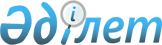 О внесении дополнения в постановление от 05 января 2012 года № 1517 
"Об определении целевых групп на 2012 год"
					
			Утративший силу
			
			
		
					Постановление Глубоковского районного акимата Восточно-Казахстанской области от 19 октября 2012 года N 462. Зарегистрировано Департаментом юстиции Восточно-Казахстанской области 20 ноября 2012 года N 2721. Прекращено действие по истечении срока, на который постановление было принято (письмо аппарата акима Глубоковского района от 16 апреля 2013 года № 1700-02-10)      Сноска. Прекращено действие по истечении срока, на который постановление было принято (письмо аппарата акима Глубоковского района от 16.04.2013 № 1700-02-10).      Примечание РЦПИ.

      В тексте сохранена авторская орфография и пунктуация.

      В соответствии с подпунктом 13) пункта 1 статьи 31 Закона Республики Казахстан от 23 января 2001 года «О местном государственном управлении и самоуправлении в Республике Казахстан», пунктом 2 статьи 5 Закона Республики Казахстан от 23 января 2001 года «О занятости населения» Глубоковский районный акимат ПОСТАНОВЛЯЕТ:



      1. Внести в постановление Глубоковского районного акимата от 05 января 2012 года № 1517 «Об определении целевых групп на 2012 год» (зарегистрированное в Реестре государственной регистрации нормативных правовых актов от 1 февраля 2012 года за номером 5-9-161, опубликованное в районных газетах «Огни Прииртышья» от 17 февраля 2012 года № 11, «Ақ Бұлақ» от 17 февраля 2012 года № 11) следующее дополнение:



      пункт 1 вышеуказанного постановления дополнить строкой следующего содержания:

      «лица, состоящие на учете службы пробации уголовно-исполнительной инспекции.».



      2. Контроль за исполнением настоящего постановления возложить на заместителя акима района.



      3. Настоящее постановление вводится в действие по истечении десяти календарных дней после дня его первого официального опубликования.

       Аким Глубоковского района                  Н. Шерубаев
					© 2012. РГП на ПХВ «Институт законодательства и правовой информации Республики Казахстан» Министерства юстиции Республики Казахстан
				